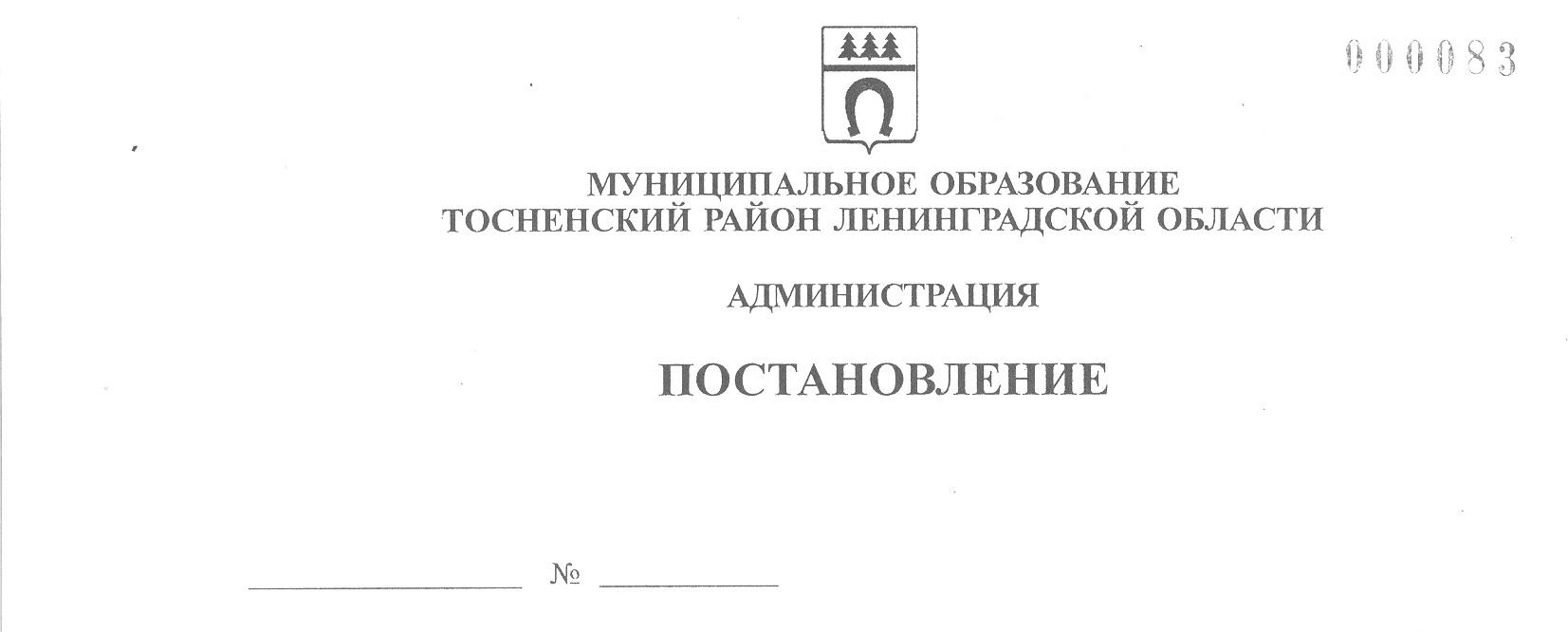 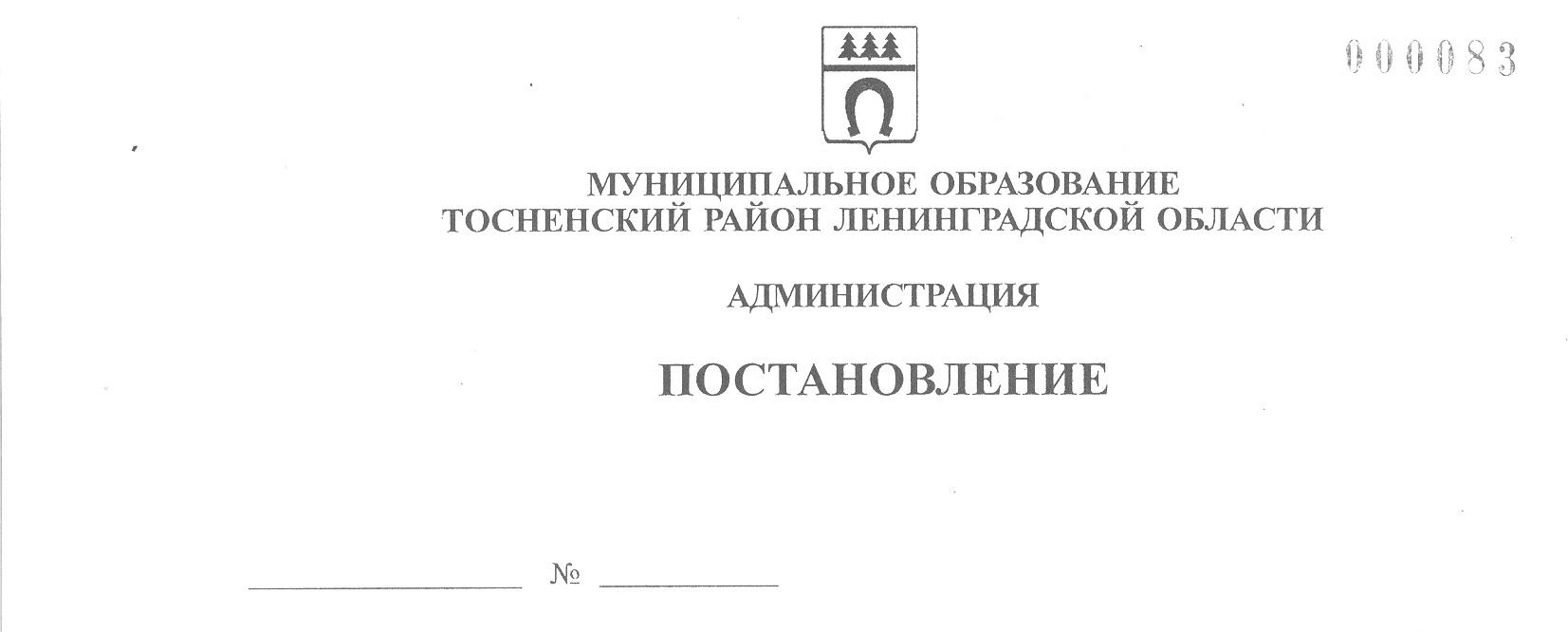         19.08.2020                          1494-паО формировании фонда капитального ремонтамногоквартирных домов, расположенных на территории Тосненского городского поселения Тосненского района Ленинградской области	В соответствии с ч. 7 ст. 170 Жилищного кодекса Российской Федерации, областным законом Ленинградской области от 29.11.2013 № 82-оз «Об отдельных вопросах    организации и проведения капитального ремонта общего имущества в многоквартирных домах, расположенных на территории Ленинградской области», постановлением Правительства Ленинградской области от 26.12.2013 № 508 «Об утверждении Региональной программы капитального ремонта общего имущества в многоквартирных домах, расположенных на территории Ленинградской области, на 2014-2043 годы», руководствуясь письмом комитета государственного жилищного надзора и контроля Ленинградской области от 28.07.2020 № гжило-02-6216, исполняя полномочия администрации Тосненского  городского поселения Тосненского муниципального района Ленинградской области        на основании статьи 13 Устава Тосненского городского поселения Тосненского муниципального района Ленинградской области и статьи 25 Устава муниципального образования Тосненский район Ленинградской области, администрация муниципального образования Тосненский район Ленинградской областиПОСТАНОВЛЯЕТ:	1. Формировать фонд капитального ремонта многоквартирных домов, расположенных на территории Тосненского городского поселения Тосненского района Ленинградской области, в которых собственники помещений не выбрали способ формирования фонда капитального ремонта или выбранный ими способ не был реализован в установленный срок Жилищным кодексом Российской Федерации, на счете регионального оператора – некоммерческой организации «Фонд капитального ремонта многоквартирных домов          в Ленинградской области (приложение).	2. Комитету по жилищно-коммунальному хозяйству и благоустройству администрации муниципального образования Тосненский район Ленинградской области:	2.1. Направить в пресс-службу комитета по организационной работе, местному     самоуправлению, межнациональным и межконфессиональным отношениям администрации  муниципального  образования Тосненский район Ленинградской области настоящее 2постановление для обнародования в порядке, установленном Уставом муниципального образования Тосненский район Ленинградской области.	2.2. Направить настоящее постановление региональному оператору – некоммерческой организации «Фонд капитального ремонта многоквартирных домов Ленинградской области» в течение пяти дней со дня его подписания.	3. Пресс-службе комитета по организационной работе, местному самоуправлению, межнациональным и межконфессиональным отношениям администрации муниципального образования Тосненский район Ленинградской области обеспечить обнародование  настоящего постановления  в порядке, установленном Уставом муниципального образования Тосненский район Ленинградской области.	4. Контроль за исполнением постановления возложить на заместителя главы        администрации муниципального образования Тосненский район Ленинградской области Горленко С.А.Глава администрации						                                 А.Г. КлементьевАлексеева Елена Викторовна, 8(81361)332546 гвПриложениек постановлению администрациимуниципального образования Тосненский район Ленинградской областиот 19.08.2020  № 1494-паПеречень многоквартирных домов, расположенных на территории Тосненского городского поселения Тосненского района Ленинградской области, в которых собственники помещений не выбрали способ формирования фонда капитального ремонта или выбранный ими способ не был реализован в установленный срок Жилищным кодексом Российской Федерации№ п/пАдрес многоквартирного дома1Ленинградская область, г. Тосно, ул. Горького, д. 19б